Fiche de travail : le cyclone Evan à Wallis et Futuna en 2012Documents :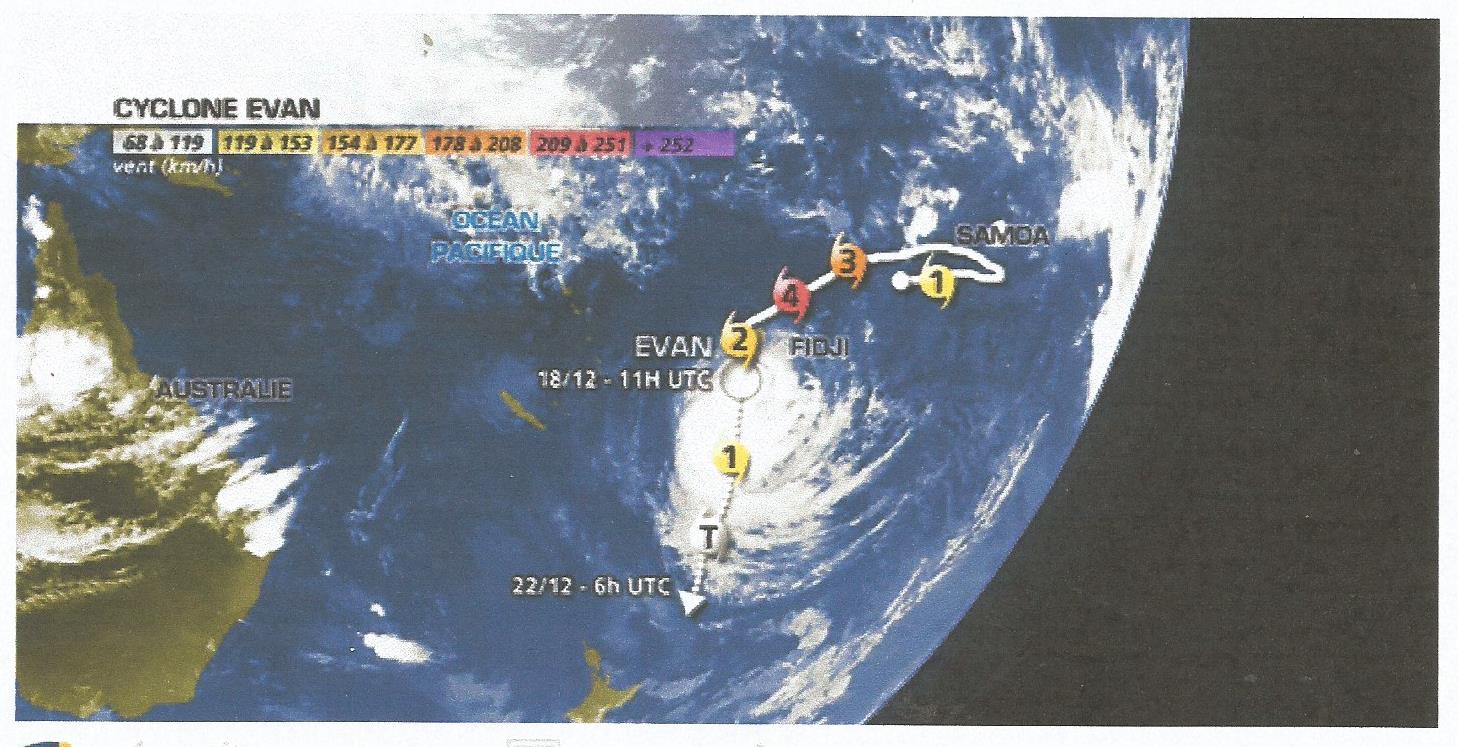 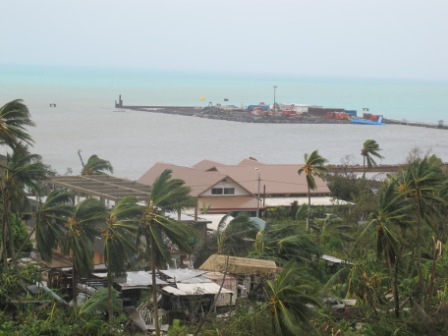 Source : Actualité Météo publiée le 18/12/2012                                     Source : loina.wfDoc 2 : Communiqué de l’Administration Supérieure Alerte 2 –cyclone EVANL’Administration Supérieure communique …Le cyclone EVAN se situe à environ 250 km dans l’Est Nord Est de Wallis. […]Evan devrait passer au plus près de Wallis à partir du milieu d’après midi aujourd’hui  samedi (…).Avant son intensité maximale, le cyclone EVAN sera précédé de fortes pluies et rafales de vent.Wallis et Futuna sont désormais très exposés et seront soumis à des vents de très forte intensité, pluies torrentielles et fortes houles.Selon la trajectoire que suivra EVAN, les vents pourront être supérieurs à 150 km/h.L’attention de la population résidant en bord de mer est spécialement attirée sur les risques liés à une marée de tempête.En conséquence, l’Alerte 2 (niveau maximal d’alerte) est déclenché à compter de samedi 15 décembre 2012 à 14h00 sur les deux îles : Wallis et Futuna.Il est demandé à toute la population du territoire de respecter strictement les consignes de sécurité données initialement en pré alerte et en alerte 1. Elles sont maintenues et renforcées en cette phase d’alerte 2.A savoir :Rester à l’écoute des informations météorologiques qui seront diffusées par la radio et la télévisionSe mettre à l’abri et ne pas sortir dés le début de l’alerte 2 (14h)Interdiction de circuler en voiture et de sortir en bateau dés le début de l’alerteConsolider les fermetures des portes et des fenêtresS’éloigner du bord de merAttendre la levée de l’alerte 2 avant de sortir.Pour le Préfet, le Secrétaire Général.                                               Source : Administration Supérieure des îles Wallis et Futuna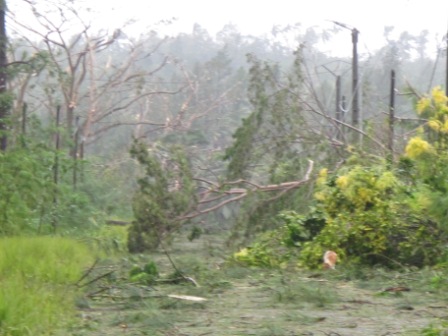 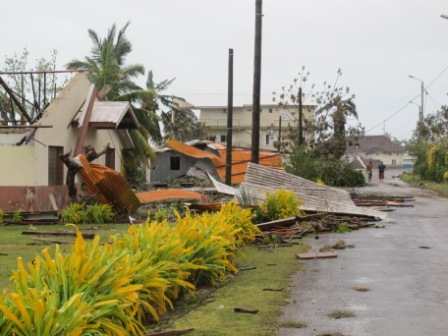 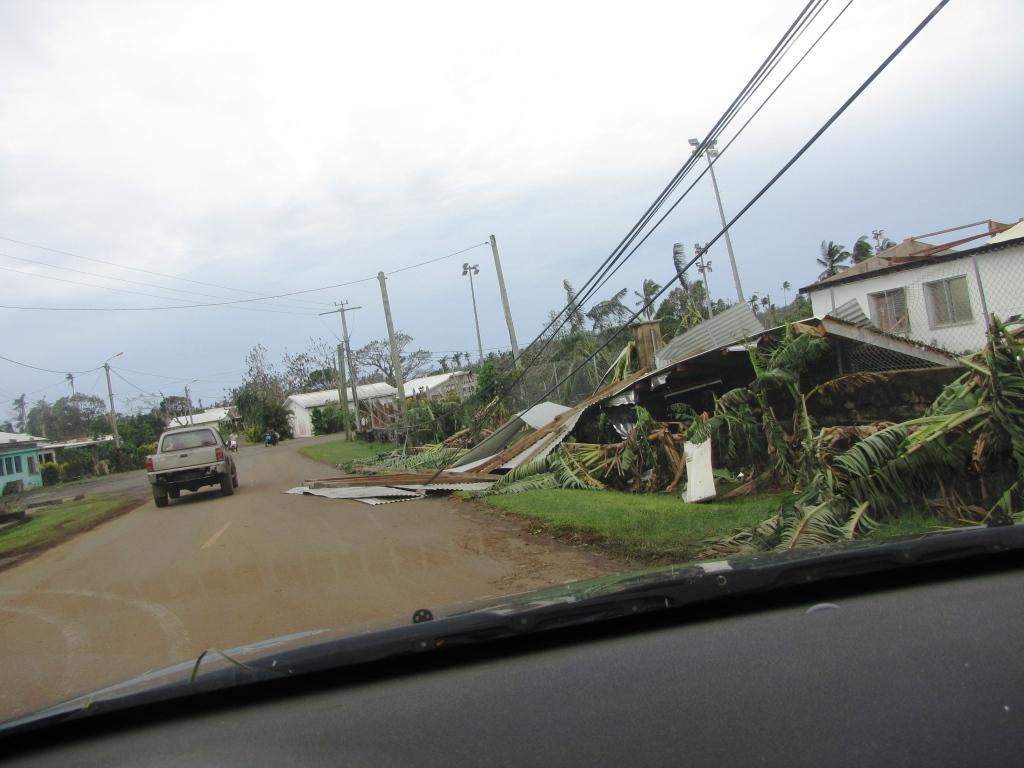 Document 4 : Note aux membres du Comité FED (Fonds Européen de Développement) Source : ec.europa.eu/europeaid/documents/aap/2013DÉCISION DE LA COMMISSION Européenne du 12.12.2013 affectant des fonds de la réserve B «PTOM» du 10e FED à un projet de réhabilitation et de reconstruction sur l'île de Wallis, Territoire des îles Wallis et Futuna, et adoptant une décision de financement relative à la mise en œuvre du projet.IntituléRemise en état et sécurisation du réseau électrique des îles Wallis suite au passage du cyclone EVAN – Territoire de Wallis et Futuna                         10ème  FED-PTOM (Enveloppe B)Coût total                          Coût total : 1 703 600 EUR                                    FED : 1 623 600 EUR          Contribution de la France : 50 000 EUR et du Territoire de Wallis et  Futuna : 30 000 EUR